Załącznik nr 2 do Zarządzenia Nr _____ / 2018 Burmistrza Miasta Podkowa Leśna z dnia 21 grudnia 2018 rokuWzór Podkowiańskiej Karty Mieszkańca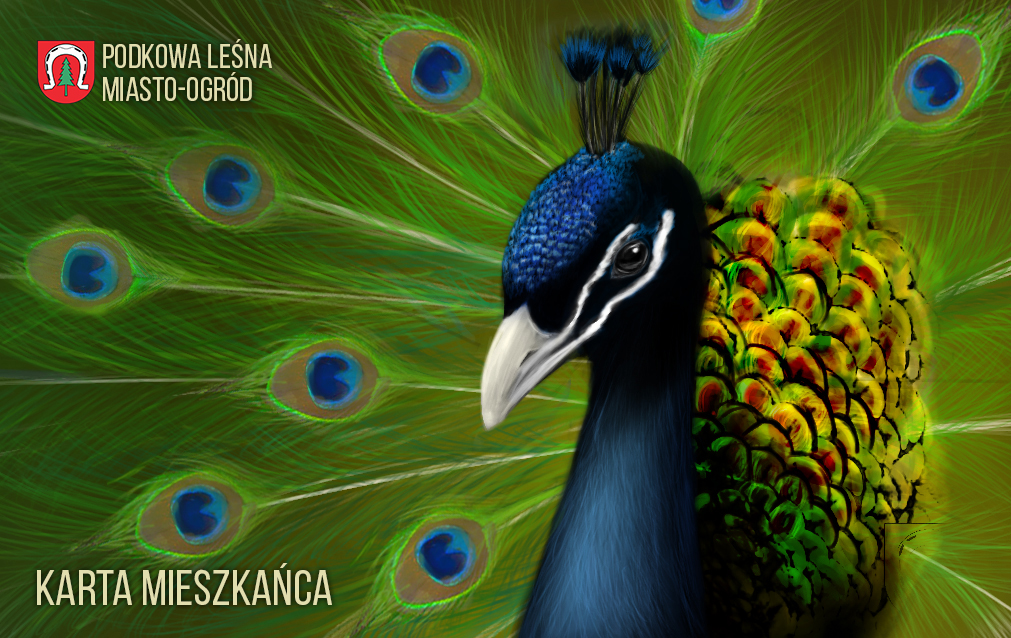 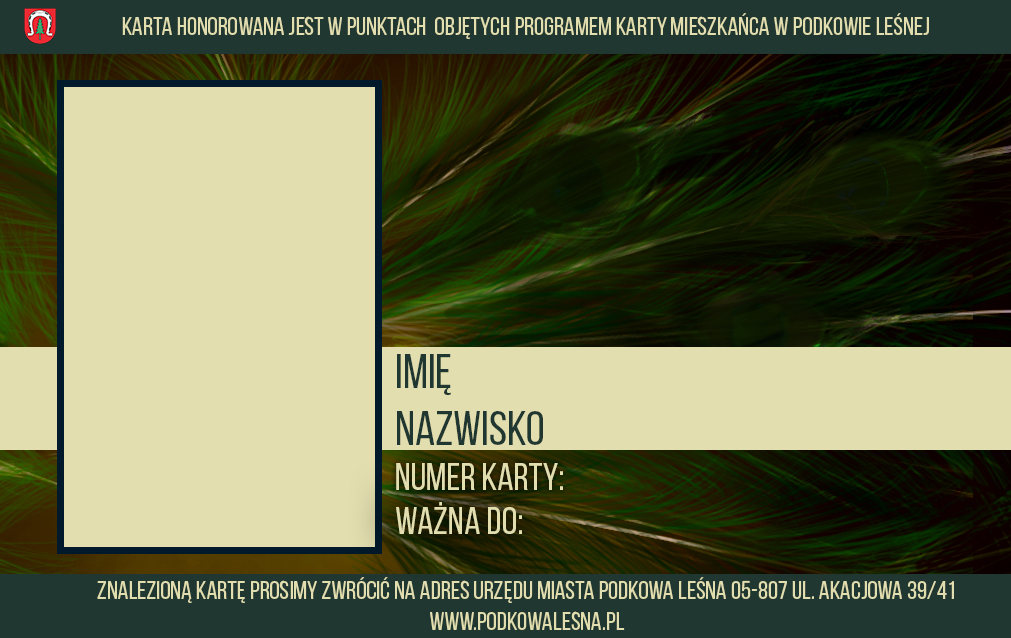 